П О С Т А Н О В Л Е Н И Е от «08» августа  2023  года                                                                      № 49с. ИволгинскОб утверждении Положения о порядке проведения открытых аукционов на право заключения договоров на установку и эксплуатацию рекламных конструкций на земельных участках, зданиях или ином недвижимом имуществе, находящихся в муниципальной собственности В соответствии с Федеральным законом от 06.10.2003 № 131-ФЗ «Об общих принципах организации местного самоуправления в Российской Федерации», со статьей 19 Федерального закона от 13.03.2006 №38-ФЗ "О рекламе", постановляет:1.  Утвердить Положение о порядке проведения открытых аукционов на право               заключения договоров на установку и эксплуатацию рекламных конструкций на земельных участках, зданиях или ином недвижимом имуществе, находящихся в муниципальной собственности, либо на земельных участках, государственная собственность на которые не разграничена, согласно приложения №1.2 Методику расчета начальной цены аукциона на право заключения  договора на установку и эксплуатацию рекламной конструкции согласно приложения № 2.3. Примерную форму договора на установку и эксплуатацию рекламной конструкции согласно приложения № 3, примерную форму описи документов представляемых для участия в аукционе согласно приложения № 4,  примерную форму заявки на участие в аукционе согласно приложение № 5. 4. Настоящее постановление вступает в силу  в силу со дня его обнародования  на официальном сайте  и  информационных стендах Администрации МО  СП «Иволгинское».5.Контроль за выполнением постановления возложить на заместителя главы администрации МО СП «Иволгинское» Дашамолонова С.В..Глава муниципального образованиясельское поселение «Иволгинское»                                                                 А.Ц. Мункуев                                                                                               Приложение №1 к постановлению                                                                                  Администрации МО СП «Иволгинское»                                                                                           от «08»08.2023 №49Положение о порядке проведения открытых аукционов на право заключения договоров на установку и эксплуатацию рекламных конструкций  на земельных участках, зданиях или ином недвижимом имуществе, находящихся в муниципальной собственностиI. Общие положения1.1. Настоящее Положение регламентирует порядок организации и проведения торгов в форме открытых аукционов на право заключения договоров на установку и эксплуатацию рекламных конструкций на земельных участках, зданиях или ином недвижимом имуществе, находящихся в муниципальной  собственности (далее - аукционы).1.2. Настоящее Положение подлежит применению в случаях размещения рекламных конструкций на:необремененных правами третьих лиц земельных участках, зданиях или ином недвижимом имуществе, находящихся в муниципальной собственности;земельных участках, зданиях или ином недвижимом имуществе, находящихся в муниципальной  собственности.1.3. Аукцион проводится в целях:развития конкуренции на рынке рекламных услуг;создания равных условий и возможностей для получения мест размещения рекламных конструкций на территории МО СП «Иволгинское»;увеличения доходов бюджета сельского поселения от использования муниципальной собственности.1.4.Основными принципами организации и проведения аукционов являются равные условия для всех претендентов, открытость, гласность и состязательность.1.5. Решение о проведении аукциона принимает организатор аукциона. 1.6. Предметом аукциона является право на заключение договора на установку и эксплуатацию рекламной конструкции.II. Организатор аукциона2.1. Организатором аукционов на право заключения договоров на установку и эксплуатацию рекламных конструкций, размещаемых на объектах земельных участках, зданиях или ином недвижимом имуществе, находящихся в муниципальной  собственности, выступает Администрация МО СП «Иволгинское».2.2. Организатор аукциона разрабатывает и утверждает аукционную  документацию.Аукционная документация включает в себя:состав лотов, выставляемых на аукцион, представляющий собой перечень мест размещения рекламных конструкций с указанием их типов и видов, установка которых допускается схемой размещения рекламных конструкций   на земельных участках независимо от форм собственности, а также на зданиях или ином недвижимом имуществе, находящихся в муниципальной собственности, утверждаемой муниципальным правовым актом;начальную цену аукциона в соответствии с методикой расчета ( приложение № 2);"шаг" аукциона в размере до 5 процентов начальной цены аукциона;сумму задатка в размере 100% процентов начальной цены аукциона, срок внесения задатка лицами, заявившими о своем намерении участвовать в аукционе (далее - претенденты);место, даты начала и окончания приема заявок на участие в аукционе;срок рассмотрения заявок на участие в аукционе;дату принятия решения о признании претендентов  участниками аукциона;дату, время и место проведения аукциона;форму заявки на участие в аукционе;проект договора на установку и эксплуатацию рекламной конструкции;порядок и срок отзыва заявок на участие в аукционе.2.3. Организатор аукциона:организует подготовку и размещение извещений о проведении аукциона (или об отказе в его проведении), об изменении условий аукциона, об итогах проведенных аукционов на официальном сайте Российской Федерации для  размещения информации о проведении торгов (www.torgi.gov.ru) и на официальном сайте органов местного самоуправления сельского поселения «Иволгинское» (www.иволгинское.рф);принимает от претендентов заявки на участие в аукционе (приложение № 5) и прилагаемые к ним документы, ведет их учет в журнале регистрации заявок на участие  в торгах на право заключения договора (далее - журнал регистрации заявок);в порядке межведомственного информационного взаимодействия запрашивает выписку из Единого государственного реестра юридических лиц (для претендентов - юридических лиц) либо из Единого государственного реестра индивидуальных предпринимателей (для претендентов - индивидуальных предпринимателей);обеспечивает хранение зарегистрированных заявок на участие в аукционе и прилагаемых к ним документов, а также конфиденциальность содержащихся в них сведений;осуществляет материально-техническое обеспечение работы комиссии по проведению аукционов;уведомляет претендентов о принятом комиссией по проведению аукционов решении о допуске претендента к участию в аукционе либо об отказе  в допуске к участию в аукционе не позднее дня, следующего за днем подписания комиссией по проведению аукционов протокола признания претендентов участниками аукциона;для проведения торгов назначает аукциониста из числа своих работников;производит расчеты с претендентами, участниками и победителем аукциона;заключает с победителем аукциона договор на установку и эксплуатацию рекламной конструкции;осуществляет иные функции, возложенные на организатора аукциона настоящим Положением.III. Извещение о проведении аукциона3.1. Извещение о проведении аукциона должно быть размещено  организатором аукциона на официальном сайте Российской Федерации для размещения информации о проведении торгов (www.torgi.gov.ru) и на официальном сайте органов местного самоуправления СП «Иволгинское» (www.иволгинское.рф) не менее чем за 30 календарных дней до дня проведения аукциона.3.2. В извещении о проведении аукциона должны содержаться сведения, входящие в состав аукционной документации, а также:порядок приема заявок на участие в аукционе;контактные телефоны и местонахождение организатора аукциона;размер, срок и порядок внесения задатка, реквизиты счета для его перечисления, а также указание на то, что извещение о проведении аукциона является публичной офертой для заключения договора о задатке в соответствии  со статьей 437 Гражданского кодекса Российской Федерации, а подача претендентом заявки и перечисление задатка являются акцептом такой оферты, после чего договор о задатке считается заключенным в письменной форме;критерии определения победителя аукциона;срок заключения договора на установку и эксплуатацию рекламной конструкции;другая информация по решению организатора аукциона.3.3. Организатор аукциона несет ответственность за достоверность размещаемой информации. 34. Организатор аукциона вправе принять решение о внесении изменений в извещение о проведении аукциона не позднее чем за пять календарных дней до даты окончания срока подачи заявок на участие в аукционе. В течение одного рабочего дня с даты принятия указанного решения такие изменения размещаются Организатором аукциона на официальном сайте. При этом срок подачи заявок на участие в аукционе должен быть продлен таким образом, чтобы с даты размещения таких изменений до даты окончания срока подачи заявок на участие в аукционе этот срок составлял не менее чем двадцать пять календарных дней.3.5. Организатор аукциона, вправе отказаться от проведения аукциона в любое время, но не позднее чем за пять календарных дней до даты окончания срока подачи заявок на участие в аукционе. В течение одного рабочего дня с даты принятия указанного решения извещение об отказе от проведения аукциона размещается Организатором аукциона на официальном сайте. Организатор аукциона в течение двух рабочих дней со дня принятия указанного решения обязан направить соответствующие уведомления всем заявителям, подавшим заявки на участие в аукционе. В случае если установлено требование о внесении задатка, Организатор возвращает заявителям (участникам аукциона) задаток в течение пяти рабочих дней с даты принятия решения об отказе от проведения аукциона.3.6. Любой участник аукциона вправе направить в письменной форме запрос о даче разъяснений извещения о проведении аукциона. В течение трех рабочих дней с даты поступления указанного запроса Организатор обязан направить участнику в письменной форме или в форме электронного документа разъяснение извещения о проведении аукциона, если указанный запрос поступил к Организатору не позднее чем за пять дней до даты окончания срока подачи заявок на участие в аукционе.IV. Подача заявок на участие в аукционе4.1. Участником аукциона может быть любое юридическое или физическое лицо, индивидуальный предприниматель, представившие организатору аукциона в срок, указанный в извещении о проведении аукциона, следующие документы:заявку на участие в аукционе (приложение № 5);копию документа, удостоверяющего личность (для физического лица);в случае, если от имени претендента действует иное лицо, - доверенность на осуществление таких действий от имени претендента, заверенная  в установленном действующим законодательством порядке;документы или копии документов, подтверждающих внесение задатка   в размере и по реквизитам, установленным организатором аукциона и указанным в извещении о проведении аукциона.Претендент вправе по собственной инициативе представить запрашиваемые организатором аукциона в порядке межведомственного информационного взаимодействия документы, указанные в абзаце четвертом пункта 2.3 настоящего Положения. 4.2. К заявке на участие в аукционе прилагается подписанная претендентом опись (в двух экземплярах) (приложение № 4) представленных им документов, один экземпляр которой остается у претендента с отметкой работника организатора аукциона о принятии документов.4.3. Заявка на участие в аукционе регистрируется работником организатора аукциона в журнале регистрации заявок с указанием даты и времени подачи заявки, а также номера, присвоенного ей в журнале регистрации заявок. При принятии заявки на участие в аукционе и прилагаемых к ней документов проверяется их комплектность.4.4. Один претендент имеет право подать только одну заявку на участие   в аукционе в отношении одного лота.4.5. Задаток вносится в размере, определенном организатором аукциона. Документом, подтверждающим поступление задатка на счет организатора аукциона, является выписка со счета организатора аукциона.4.6. Заявки на участие в аукционе принимаются организатором аукциона в течение срока, указанного в извещении о проведении аукциона. Заявки, полученные по истечении срока приема заявок, указанного в извещении о проведении аукциона, организатором аукциона не принимаются, о чем работником  организатора аукциона ставится отметка на заявке претендента, при этом заявка и прилагаемые к ней документы возвращаются претенденту.V. Комиссия по проведению аукционов5.1. Для проведения аукционов в соответствии с настоящим Положением и выявления победителей создается комиссия по проведению аукционов на право заключения договоров на установку и эксплуатацию рекламных конструкций (далее - Комиссия).5.2. Персональный состав Комиссии в количестве не менее 5 человек утверждается распоряжением главы администрации МО СП «Иволгинское». В состав Комиссии могут включаться по согласованию представители общественности.5.3. Координирует работу председатель Комиссии. 5.4. Председатель Комиссии организует работу Комиссии. В отсутствие председателя Комиссии его функции выполняет заместитель председателя  Комиссии. 5.5. Комиссия:рассматривает представленные претендентами заявки на участие в аукционе; по результатам рассмотрения заявок и прилагаемых к ним документов принимает решение и подписывает соответствующий протокол о признании претендентов участниками аукциона либо об отказе в допуске к участию в аукционе по основаниям, предусмотренным настоящим Положением; составляет и подписывает протокол о признании аукциона несостоявшимся в случае, предусмотренном подпунктом 5.7 статьи 19 Федерального  закона от 13.03.2006 №38-ФЗ "О рекламе" (при подаче одной заявки), а также в случае, если на участие в аукционе не было подано ни одной заявки;определяет победителя аукциона и подписывает протокол об итогах аукциона;представляет протокол о признании претендентов участниками аукциона либо протокол о признании аукциона несостоявшимся в день его подписания организатору аукциона;представляет протокол об итогах аукциона организатору аукциона в день его подписания для заключения договора с победителем аукциона;осуществляет иные функции, возложенные на Комиссию настоящим Положением.5.6. Заседания Комиссии проводятся по мере необходимости осуществления процедуры признания претендентов участниками аукционов и проведения аукционов.5.7. Комиссия вправе принимать решения, если на ее заседании присутствует не менее 2/3 членов Комиссии. Комиссия принимает решения по вопросам, входящим в ее компетенцию, большинством голосов от числа присутствующих членов Комиссии. При равенстве голосов голос председателя Комиссии является решающим. В случае отсутствия по уважительной причине члена   Комиссии его замещает работник, на которого возложено исполнение обязанностей отсутствующего члена Комиссии по основной работе.VI. Порядок рассмотрения заявок на участие в аукционе6.1. По окончании срока приема заявок на участие в аукционе организатор аукциона передает зарегистрированные заявки и прилагаемые к ним документы в Комиссию.6.2. Комиссия рассматривает заявки на участие в аукционе на предмет    соответствия требованиям, установленным аукционной документацией. 6.3. Претендент не допускается к участию в аукционе в следующих случаях:к заявке не приложены документы, представление которых требуется  в соответствии с настоящим Положением;до даты принятия решения о признании претендентов участниками аукциона на счет организатора аукциона не поступил от претендента задаток, указанный в извещении о проведении аукциона;поданная заявка не соответствует установленной форме либо содержит недостоверные сведения.Сумма задатка претенденту, не допущенному к участию в аукционе, возвращается в течение 5 рабочих дней со дня проведения аукциона.6.4. По результатам рассмотрения заявок на участие в аукционе Комиссией принимается решение о допуске к участию в аукционе претендента и о признании претендента участником аукциона или об отказе в допуске такого претендента к участию в аукционе в порядке и по основаниям, предусмотренным настоящим Положением.6.5. Претендент приобретает статус участника аукциона с момента принятия Комиссией решения о признании его участником аукциона и допуске к участию в аукционе.6.6. Протокол о признании претендентов участниками аукциона составляется в одном экземпляре, подписывается всеми присутствующими на заседании членами Комиссии в день признания претендентов участниками аукциона  и в этот же день размещается на официальном сайте Российской Федерации для размещения информации о проведении торгов (www.torgi.gov.ru) и на официальном сайте органов местного самоуправления СП «Иволгинское» (www.иволгинское.рф). Претендентам направляются уведомления о принятых Комиссией решениях не позднее дня, следующего за днем подписания протокола о признании претендентов участниками аукциона. В случае если по окончании срока подачи заявок на участие в аукционе подана только одна заявка или не подано ни одной заявки, в указанный протокол вносится информация о признании аукциона несостоявшимся. Договор на установку и эксплуатацию рекламной конструкции с лицом, которое являлось единственным участником аукциона, допущенным к торгам, заключается по начальной цене аукциона по соответствующему лоту.В случае если аукционной документацией предусмотрено два и более  лота, аукцион признается несостоявшимся только в отношении того лота, решение об отказе в допуске к участию в котором принято относительно всех претендентов или решение о допуске к участию в котором принято относительно только одного претендента. VII. Порядок проведения аукциона7.1. Аукцион проводится не позднее 5 календарных дней с даты определения участников аукциона, указанной в извещении о проведении аукциона. 7.2. Аукционист непосредственно перед началом проведения аукциона регистрирует явившихся на аукцион участников аукциона (их представителей). В случае проведения аукциона по нескольким лотам организатор аукциона перед началом каждого лота регистрирует явившихся на аукцион участников аукциона (их представителей), подавших заявки в отношении такого лота. При регистрации участникам аукциона (их представителям) выдаются пронумерованные карточки.7.3. Аукцион проводится аукционистом в присутствии членов Комиссии и участников аукциона (их представителей).7.4. Аукцион проводится путем повышения начальной цены аукциона на "шаг" аукциона. "Шаг аукциона" устанавливается в размере пяти процентов начальной цены предмета Аукциона, указанной в извещении о проведении Аукциона.7.5. Победителем аукциона признается участник аукциона, предложивший наиболее высокую цену. 7.6. Протокол об итогах аукциона составляется в трех экземплярах, подписывается  членами Комиссии, один из которых остается у Организатора. Заказчик в течение трех рабочих дней с даты подписания протокола передает победителю Аукциона один экземпляр протокола.7.7. В течение 5 рабочих дней со дня проведения аукциона участникам аукциона, не ставшим победителями аукциона, возвращаются внесенные  задатки.7.8. Победителю аукциона задаток возвращается.7.9. Задаток не подлежит возврату, если победитель аукциона отказался от подписания протокола об итогах аукциона или от заключения договора  на установку и эксплуатацию рекламной конструкции.7.10. Информация о результатах аукциона, включающая:наименование организатора торгов;фамилию, имя, отчество (последнее - при наличии) либо наименование (для юридического лица) победителя аукциона;состав лотов, выставленных на аукцион; начальную цену аукциона и цену договора, предложенную победителем аукциона по каждому из лотов,в течение 3 рабочих дней со дня подписания протокола об итогах аукциона размещается на официальном сайте Российской Федерации для размещения информации о проведении торгов (www.torgi.gov.ru) и на официальном сайте органов местного самоуправления СП «Иволгинское» (www.иволгинское.рф)  . VIII. Заключение договора на установку и эксплуатацию рекламной конструкции8.1. Договор на установку и эксплуатацию рекламной конструкции заключается организатором аукциона с победителем аукциона либо единственным участником аукциона не ранее чем через 10 дней со дня размещения информации о результатах аукциона на официальном сайте Российской Федерации для размещения информации о проведении торгов (www.torgi.gov.ru) и на официальном сайте органов местного самоуправления СП «Иволгинское»  (www.иволгинское.рф)  . 8.2. Рекламораспространитель, заключивший договор на установку и эксплуатацию рекламной конструкции по итогам аукциона, в срок не позднее 10 календарных дней после заключения договора на установку и эксплуатацию рекламной конструкции должен обратиться в МУ «Управление градостроительства, имущественных и земельных отношений» администрации МО «Иволгинский район» для получения разрешения на установку   и эксплуатацию рекламной конструкции в порядке, установленном федеральным законодательством в области размещения наружной рекламы, в соответствии с административным регламентом предоставления муниципальной услуги по выдаче разрешений на установку и эксплуатацию рекламных конструкций. 8.3. После заключения договора на установку и эксплуатацию рекламной конструкции и получения разрешения на установку и эксплуатацию рекламной конструкции в МУ «Управление градостроительства, имущественных и земельных отношений» администрации МО «Иволгинский район» рекламораспространитель вправе приступить к монтажу объекта наружной рекламы. IX. Разрешение споров9.1. Лица, выразившие свое несогласие с решением или действиями  организатора аукциона или Комиссии, вправе обжаловать их в судебном порядке в соответствии с законодательством Российской Федерации.9.2. Споры, связанные с признанием результатов аукциона недействительными, а также с исполнением заключенных на аукционах договоров,  рассматриваются в судебном порядке в соответствии с законодательством   Российской Федерации.                                                                                              Приложение № 2 к постановлению                                                                                  Администрации МО СП «Иволгинское»                                                                                           от «08»08.2023 №49Методика расчёта начальной цены предмета аукциона
на право заключения договора на установку и эксплуатацию рекламной 
конструкции 1. Размер платы1.1. Размер платы по договору на установку и эксплуатацию рекламных конструкций рассчитывается по формулеР = БС * Кп * Кос * Кст * Кi * S, где:Р - размер платы по договору за установку и эксплуатацию рекламных конструкций;БС - базовая ставка;Кп - коэффициент размещения;Кос - коэффициент объекта собственности;Кст - коэффициент внедрения сложных технологий;Кi - сводный индекс потребительских цен (все товары и услуги) по Республике Бурятия, применяемый для учета инфляционных процессов в отношении размера базовой ставки.S - площадь информационного поля рекламной конструкции. Площадью рекламной конструкции считается площадь, на которой размещается реклама с учетом элементов текстового, графического материалов и художественного оформления.1.2. Базовая ставка - размер платы за 1 кв.м. площади информационного поля в месяц.Базовая ставка составляет 1020 рублей за 1 кв.м. площади информационного поля в месяц и применяется для расчета платы по договору на установку и эксплуатацию рекламной конструкции. В случае размещения социальной рекламы применяется базовая ставка 510 рублей за 1 кв.м. площади информационного поля в месяц при наличии соответствующего договора.1.3. Коэффициент поселений - корректировочный коэффициент, применяемый в зависимости от места установки и эксплуатации рекламной конструкции в границах сельского поселения.1.4. Коэффициент объекта собственности1.5. Коэффициент внедрения сложных технологий - корректировочный коэффициент, применяемый при внедрении сложных технологий, другими словами, понижающий коэффициент, стимулирующий внедрение более сложных и современных рекламных конструкцийПри отсутствии сложных технологий значение коэффициента составляет 1.                                                                                              Приложение № 3 к постановлению                                                                                  Администрации МО СП «Иволгинское»                                                                                           от «08»08.2023 №49Договор на установку и эксплуатацию рекламной конструкциис. Иволгинск  							                              «      »________2023 г.Администрация муниципального образования сельское поселение «Иволгинское» Иволгинского района Республики Бурятия (именуемый в дальнейшем – Администрация) в лице главы администрации Ф.И.О. _____________________________________, действующего на основании Устава, с одной стороны, ________________________________________________________________________________________(именуемый в дальнейшем – Рекламораспространитель)в лице, ____________________________________________________________________________с другой стороны, при совместном упоминании «Стороны», заключили настоящий Договор о нижеследующем:	1.	Предмет Договора1.1. Договор заключен на основании Протокола о результатах аукциона на право заключения договора на установку и эксплуатацию рекламной конструкции от «__»_______20____г. 1.2. Администрация предоставляет Рекламораспространителю право за плату на установку и эксплуатацию рекламной конструкции, в порядке и на условиях настоящего Договора.1.3. Рекламораспространитель производит установку, эксплуатацию и демонтаж рекламной конструкции, а также оплату по настоящему Договору.1.4. Тип рекламной конструкции: 1.5. Размер рекламной конструкции:1.6. Площадь информационного поля:_____кв. м.1.7. Адрес места размещения рекламной конструкции: 1.8. Другие характеристики рекламной конструкции:2. Срок действия договора2.1.  Настоящий договор вступает в силу с момента его подписания Сторонами и действует с __________г. по __________г.2.2.  Настоящий договор продлению не подлежит. По истечении срока действия настоящий договор считается автоматически прекращенным без специального уведомления Рекламораспространителя со стороны Администрации.2.4.  Окончание срока действия настоящего договора не освобождает Стороны от ответственности по настоящему договору.3. Платежи и расчеты3.1. Размер платы по настоящему Договору определяется в соответствии с действующим на момент заключения настоящего Договора Порядком определения размера оплаты за установку и эксплуатацию рекламной конструкции, присоединяемой к имуществу, находящемуся в муниципальной собственности, утвержденным нормативным актом Администрации. 3.1.1. Размер платежа за право на установку и эксплуатацию рекламной конструкции согласно Протокола о результатах аукциона на право заключения договора на установку и эксплуатацию рекламной конструкции от «__»_______20____ г. составляет ______________ руб._______коп.3.2. Расчет величины платы за установку и эксплуатацию рекламной конструкции приведен в приложении к настоящему Договору. 3.3. Плата вносится в бюджет сельского поселения  по следующим реквизитам:«Сумма платы по договору на установку и эксплуатацию рекламной конструкции вносится по указанным реквизитам:Реквизиты по договорам на установку и эксплуатацию рекламных конструкцийПолучатель УФК по Республике Бурятия (Администрация сельского поселения «Иволгинское» л.с.04023016350)ИНН 0308005932 КПП 030801001Отделение - НБ Республика Бурятия// УФК по Республике Бурятия, г. Улан-Удэ.Адрес: 671050, Республика Бурятия, Иволгинский район,с. Иволгинск, ул. Ленина, 23ИНН 0308005932 КПП 030801001Счет 03100643000000010200 , БИК 018142016,кор.счет 40102810545370000068, Отделение-НБ Республика Бурятия// УФК по Республике Бурятия, г. Улан-Удэ.л/с 04023016350БИК 018142016     ОКТМО 81622420КБК  911 111 0904510 0000 120 Назначение платежа: плата за установку и эксплуатацию рекламной конструкции по договору №____ от ______________г3.4. Оплата по договору вносится независимо от даты фактической установки и эксплуатации рекламной конструкции Рекламораспространителем.3.5. Размер платы за неполный месяц исчисляется пропорционально количеству календарных дней в месяце, в течение которых действовал настоящий Договор.3.6.  Неиспользование рекламного места Рекламораспространителем не может служить основанием невнесения платы по Договору.3.7. Размер платы по настоящему Договору подлежит корректировке при изменении действующего законодательства, и изменяется Администрацией  в одностороннем порядке, путем направления Рекламораспространителю соответствующего уведомления и принимается Рекламораспространителем в безусловном порядке. 3.8.  Оплата производится ежемесячно не позднее 10-го числа каждого месяца за исключением платежа за право на установку и эксплуатацию рекламной конструкции. 3.9.  Днем оплаты платежа по Договору считается день зачисления средств на счет бюджета сельского поселения.3.10. Сумма произведенного платежа, недостаточная для исполнения обязательств по настоящему Договору в полном объеме, при отсутствии иного соглашения, погашает прежде всего неустойку, пени, начисленные в соответствии с условиями настоящего Договора, а в оставшейся части – погашение платы по Договору, начисленной в соответствии с настоящим Договором.4. Права и обязанности сторон4.1. Администрация обязана:4.1.1. Выполнять в полном объеме все условия настоящего договора.4.1.2 Администрация в течение 15 рабочих дней с момента получения от Рекламораспространителя письменного подтверждения демонтажа рекламной конструкции возвращает обеспечительный платеж Рекламораспространителю на расчётный счет, указанный в Договоре.4.1.3. В случае, если расходы, связанные с демонтажем рекламной конструкции меньше размера обеспечительного платежа, Администрация в течение 15 рабочих дней с момента подписания акта демонтажа возвращает Рекламораспространителю остаток обеспечительного платежа на расчётный счет, указанный в Договоре.4.2. Администрация имеет право:4.2.1. Контролировать своевременное поступление денежных средств от Рекламораспространителя по настоящему договору, выдавать предупреждения и претензии о ненадлежащем исполнении обязательств.4.2.2. В течение всего срока действия договора проверять техническое состояние и внешний вид рекламной конструкции. В случае обнаружения несоответствия ее техническим требованиям, определенным для конструкций данного типа, требованиям ГОСТ Р 52044-2003 «Наружная реклама на автомобильных дорогах и территориях городских и сельских поселений» и иных нарушений применять к Рекламораспространителю меры, предусмотренные законодательством и настоящим договором.4.2.3. Выносить обязательные для исполнения Рекламораспространителем предписания об устранении нарушений действующего законодательства.4.2.4.  В случае неисполнения Рекламораспространителем обязательств по демонтажу рекламной конструкции и приведения места ее установки в первоначальное состояние Администрация имеет право самостоятельно осуществить демонтаж, хранение или в необходимых случаях уничтожение рекламной конструкции (поручать выполнение указанных действий третьему лицу) с последующим отнесением всех произведенных расходов на Рекламораспространителя. 4.3. Обязанности Рекламораспространителя:4.3.1. Рекламораспространитель, заключивший договор на установку и эксплуатацию рекламной конструкции по итогам аукциона, в срок не позднее 10 календарных дней после заключения договора на установку и эксплуатацию рекламной конструкции должен обратиться в МУ «Управление градостроительства, имущественных и земельных отношений» администрации МО «Иволгинский район» для получения разрешения на установку   и эксплуатацию рекламной конструкции в порядке, установленном федеральным законодательством в области размещения наружной рекламы, в соответствии с административным регламентом предоставления муниципальной услуги по выдаче разрешений на установку и эксплуатацию рекламных конструкций.4.3.2.После заключения договора на установку и эксплуатацию рекламной конструкции и получения разрешения на установку и эксплуатацию рекламной конструкции в МУ «Управление градостроительства, имущественных и земельных отношений» администрации МО «Иволгинский район» рекламораспространитель вправе приступить к монтажу объекта наружной рекламы.4.3.3. В случае перемены адреса, наименования, иных реквизитов Рекламораспространитель обязан в течение 10 календарных дней письменно известить об этом Администрацию. При отсутствии извещения об этом все уведомления и другие документы, направленные Администрации по адресу, указанному в настоящем Договоре, считаются врученными Рекламораспространителю.4.3.4 Установить рекламную конструкцию в соответствии с требованиями ГОСТ Р 52044-2003 «Наружная реклама на автомобильных дорогах и территориях городских и сельских поселений». При размещении рекламной конструкции соблюдать все требования и ограничения, установленные действующим законодательством.4.3.5. Использовать предоставленное рекламное место в строгом соответствии с условиями настоящего Договора исключительно в целях размещения рекламы, социальной рекламы.4.3.6. Нести ответственность за техническое состояние и внешний вид рекламной конструкции в период эксплуатации по договору.4.3.7. Своими силами и за счет собственных средств регулярно производить необходимое техническое обслуживание и ремонт рекламной конструкции.4.3.8. В случае возникновения существенных повреждений рекламной конструкции или утратой ею соответствия проекту или эскизу вследствие противоправных действий третьих лиц проводить ремонтно-восстановительные работы.4.3.9. В случае изменения градостроительной ситуации по причинам, связанным с благоустройством, городской перепланировкой, при которых возникает необходимость демонтажа рекламной конструкции, Рекламораспространитель обязуется по требованию Администрации осуществить демонтаж рекламной конструкции в течение 30 календарных дней со дня получения соответствующего уведомления.4.3.10. Следить за  внешним видом конструкции в течение всего срока действия настоящего договора. 4.3.11.  Своевременно и в полном объеме производить оплату по настоящему Договору.4.3.12. Ежегодно в срок до 15 декабря отчетного года проводить сверку взаиморасчетов с администратором доходов. 4.3.13. По требованию Администрации размещать на рекламной конструкции социальную рекламу, муниципальную информацию, рекламу внутригородских мероприятий и иной важной для сельского поселения информации в пределах 5 (пяти) процентов годового объема распространяемой им рекламы. 4.3.14. «Содержать территорию (газоны, зеленые насаждения, клумбы, тротуарную плитку), прилегающую к рекламной конструкции, в радиусе 3-х метров, от фундамента рекламной конструкции, в надлежащем состоянии. Осуществлять благоустройство этой территории после установки. После демонтажа рекламной конструкции привести за свой счет рекламное место в первоначальное состояние. Не допускать размещение объявлений, листовок, афиш на опорах рекламных конструкций.4.3.15. Уведомлять Администрацию обо всех фактах возникновения у третьих лиц прав в отношении рекламной конструкции (сдача рекламной конструкции в аренду, внесение рекламной конструкции в качестве вклада по договору простого товарищества, заключение договора доверительного управления, иные факты).4.3.16. Удалить информацию, размещенную на рекламной конструкции в течение 3-х календарных дней и осуществить демонтаж рекламной конструкции в течение 10 календарных дней с момента окончания срока действия разрешения на установку рекламной конструкции.4.3.17. Удалить информацию, размещенную на рекламной конструкции, в течение 3-х календарных дней и осуществить демонтаж рекламной конструкции в течение месяца в случае аннулирования разрешения или признания выданного разрешения недействительным.4.3.18.  В недельный срок после демонтажа рекламной конструкции предоставить в Администрацию письменное подтверждение демонтажа рекламной конструкции с приложением фотоматериалов.4.3.19. После осуществления демонтажа рекламной конструкции на Рекламном месте осуществить восстановление нарушенных объектов недвижимости и(или) территории в течение 5 (пяти) суток, в зимний период - не более 15 (пятнадцати) суток.4.3.20. В течении 30 календарных дней после заключения настоящего Договора встать на учет у администратора дохода бюджета.4.3.21. Рекламораспространитель, в срок за 12 месяцев до окончания действия договора, обязан внести на расчётный счет, указанный Администрацией, обеспечительный платеж в размере 23% от годовой суммы платы по Договору, в качестве обеспечения исполнения обязанности по оплате неустойки, образованной согласно п.5.4. Договора.4.3.22. В случае превышения понесенных Администрацией расходов, связанных с демонтажем рекламной конструкции над размером обеспечительного платежа, Рекламораспространитель возмещает указанные расходы в течение 15 рабочих дней с момента письменного уведомления Администрации.4.3.23. В случае неисполнения или ненадлежащего исполнения Рекламораспространителем обязательств, предусмотренных подпунктами 4.3.14 – 4.3.17 (включительно) пункта 4.3. настоящего Договора, обеспечительный платеж Администрацией не возвращается.4.3.24. После установки рекламной конструкции предоставить в Администрацию документ, подписанный рекламораспространителем и специализированной проектной организацией, которой разработана проектная документация рекламной конструкции, подтверждающий факт установки рекламной конструкции в соответствии с проектной документацией с приложением фотографии рекламной конструкции. 4.4. Рекламораспространитель имеет право:4.4.1. Разместить на предоставленном рекламном месте принадлежащую ему рекламную конструкцию на срок, указанный в п. 2.1. настоящего Договора.4.4.2. Демонтировать рекламную конструкцию до истечения срока, указанного в п. 2.1. настоящего Договора, по любым основаниям, при этом оплата за право установки и эксплуатацию рекламной конструкции за период до даты демонтажа Рекламораспространителю не возвращается.5. Ответственность сторон5.1. За неисполнение (ненадлежащее исполнение) обязательств по данному Договору стороны несут ответственность в соответствие с действующим законодательством Российской Федерации.5.2. Рекламораспространитель несет ответственность, установленную действующим законодательством Российской Федерации в результате необеспечения безопасности рекламной конструкции.5.3. В случае невнесения платы за установку рекламной конструкции в установленный настоящим Договором срок Управлением начисляется пеня в размере одной трехсотой ключевой ставки ЦБ РФ начисляемой на сумму долга за каждый день просрочки.5.4. За неисполнение обязательств, предусмотренных подпунктами 4.3.12 -  4.3.15 пункта 4.3 Договора Рекламораспространителю начисляется неустойка в размере годовой суммы платы по Договору.5.5. Если при прекращении или досрочном расторжении Договора Рекламораспространитель не демонтировал рекламную конструкцию или демонтировал ее несвоевременно, Администрация вправе потребовать внесения платы за все время просрочки. 5.6. При неисполнении требования Администрации о размещении социальной рекламы, поступившего Рекламораспространителю не менее чем за 30 календарных дней до даты размещения социальной рекламы, Рекламораспространитель уплачивает неустойку в размере ½ годовой платы по договору.5.7. За неисполнение предписаний Администрации рекламораспространитель уплачивает неустойку в размере ¼ годовой платы по договору.5.8.  Требования Администрации об уплате задолженности по оплате за установку и эксплуатацию рекламной конструкции, пеней, неустойки по настоящему Договору носят бесспорный характер и могут взыскиваться Администрацией в судебном порядке. 5.9. Оплата пеней, неустойки, установленных Договором, не освобождает Рекламораспространителя от надлежащего выполнения лежащих на нем обязательств и устранения нарушения.6. Срок действия Договора, порядок изменения и расторжения6.1. Настоящий Договор может быть расторгнут по взаимному соглашению сторон, в том числе в случае несогласия одной из сторон с изменениями, вытекающими из условий настоящего Договора.6.2. Настоящий Договор может быть расторгнут досрочно одной из сторон в случае систематического (более двух раз) нарушения другой стороной обязательств, предусмотренных настоящим Договором, с обязательным письменным уведомлением последней не менее чем за 30 (тридцать) календарных дней до предполагаемой даты расторжения. Надлежащим уведомлением будет считаться вручение его нарочным адресату или уполномоченному на получение корреспонденции должностному лицу, либо направление его заказным письмом по адресу, указанному в настоящем Договоре.6.3. Невозможность реализации Рекламораспространителем приобретенного им права на установку и эксплуатацию рекламных конструкций на территории сельского поселения в течение года по независящим от сторон обстоятельствам является основанием для досрочного расторжения Договора по соглашению сторон или по инициативе одной из них.6.4. Требования служб эксплуатации (электросеть, электросвязь, тепловые сети, сети горячего и холодного водоснабжения и водоотведения) обязательны для обеих сторон для изменения условий или расторжения настоящего Договора.7. Прочие условия7.1. В случае невозможности полного или частичного исполнения любой из сторон обязательств по настоящему Договору вследствие непреодолимой силы срок исполнения обязательств по Договору отодвигается соразмерно времени, в течение которого будут действовать данные обстоятельства, при этом обе стороны должны письменно известить друг друга о начале и окончании данных обстоятельств.7.2. Настоящий Договор составлен в трех экземплярах, имеющих одинаковую юридическую силу, два экземпляра -  Рекламораспространителю.7.3. Все споры между сторонами, возникающие по Договору, разрешаются в соответствии с законодательством Российской Федерации для Рекламораспостранителей – юридических лиц в Арбитражном суде Республики Бурятия, для Рекламораспространителей – физических лиц в судах общей юрисдикции по месту нахождения Администрации.7.4. В случаях, не предусмотренных настоящим Договором, применяются нормы действующего законодательства.ЮРИДИЧЕСКИЙ АДРЕС И ПОДПИСИ СТОРОН:АДМИНИСТРАЦИЯ                                                               РЕКЛАМОРАСПРОСТРАНИТЕЛЬПриложение к Договоруот «__»________ года №____расчет платы за установку и эксплуатацию рекламной конструкцииБазовая ставка_________________________________________________________________________Площадь (м2)__________________________________________________________________________Продолжительность размещения_________________________________________________________Корректирующие коэфициэнты__________________________________________________________Итого:________________________________________________________________________________Всего:________________________________________________________________________________В том числе ежемесячно_________________________________________________________________                                                                                              Приложение № 4 к постановлению                                                                                  Администрации МО СП «Иволгинское»                                                                                           от «08»08.2023 №49ОПИСЬ ДОКУМЕНТОВпредставляемых для участия в аукционеНастоящим _______________________________________________ подтверждает, что для(наименование Заявителя)участия в аукционе на право заключения договора на установку и эксплуатацию рекламных конструкций № _____________ нами представлены ниже перечисленные документы.Подпись Заявителя (его уполномоченного представителя):___________/_________________________________________/М.П.             "__" _____________ 20__ г.                                                                                              Приложение № 5  к постановлению                                                                                  Администрации МО СП «Иволгинское»                                                                                           от «08»08.2023 №49ЗАЯВКАна участие в АукционеКому: Организатору Аукциона – Администрации МО СП «Иволгинское»для юридических лиц:________________________________________________________________________________________(фирменное наименование (наименование), сведения об организационно-правовой форме)в лице ____________________________________________________________________________________,(фамилия, имя, отчество)действующего на основании _________________________________________________________________.Документ о государственной регистрации в качестве юридического лица _________________________________________________________________________________________________________________серия _______ № _____________, дата регистрации "__" ______________ ____ г.Орган, осуществивший регистрацию ________________________________________________________________________________________Место выдачи ________________________________________________________________________________________ИНН ________________________________________________________________________________________Место нахождения, почтовый адрес: ________________________________________________________________________________________________________________________________________________________________________________для физических лиц:________________________________________________________________________________________(фамилия, имя, отчество физического лица)Документ, удостоверяющий личность: _______________серия ________ N ______________,________________________________________________________________________________________________________________________________________________________________________________,(когда и кем выдан)________________________________________________________________________________________________________________________________________________________________________________,(место жительства, индекс)ИНН ___________________________,в лице _______________________________________________________________________________________,(фамилия, имя, отчество)действующего на основании доверенности от "__" __________ ____ г. № ________,именуемый в дальнейшем Заявитель, принял решение:    1. Участвовать в Аукционе № ________________________.    Предмет Аукциона: право заключения договора на установку и эксплуатацию рекламной конструкции, присоединяемой к имуществу, находящемуся в муниципальной собственности.    2.  Соблюдать условия, содержащиеся в извещении о проведении Аукциона.    Настоящей заявкой Заявитель подтверждает, что ознакомлен со следующими документами:    - извещением о проведении Аукциона.    3.  Заявитель подтверждает отсутствие решения о ликвидации Заявителя - юридического лица, об  отсутствии  решения  арбитражного суда о признании Заявителя  -  юридического лица, индивидуального предпринимателя банкротом либо об открытии конкурсного производства, об отсутствии решения о приостановлении деятельности Заявителя в порядке, предусмотренном Кодексом Российской Федерации об административных правонарушениях.    Реквизиты счета для возврата задатка:    Наименование получателя платежа (если карточка, то владельца карточки)_________________________________________________________________________________Банк получателя ___________________________________________________________________ИНН (получателя) _________________________________________________________________КПП (банка) ___________________________ БИК (банка) ________________________________Корр. счет (банка): _________________________________________________________________Расч./счет (получателя) _____________________________________________________________(рекомендуем приложить выписку со счета Банка получателя)Приложения: __________________________________________________________________________________________________________________________________________________________Контактный телефон ______________ Факс ________ Адрес электронной почты ________________________Подпись Заявителя (его уполномоченного представителя):___________/_________________________________________/М.П.             "__" _____________ 20__ г.Администрациямуниципального образования сельское поселение «Иволгинское»Иволгинского районаРеспублики Бурятия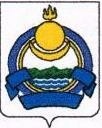 Буряад  Республикын Ивалгын аймагай «Ивалгын» хүдөөгэй hуурин газарай муниципальна байгууламжынзахиргаан№ п/пМесто размещенияКтр1Зона жилой застройки2,122На прилегающей линии автодорог2,0Тип наружной рекламыЗначение коэффициентаОтдельно стоящие рекламные установки, в том числе выносные, размещаемые на земельных участках: щитовые конструкции, объемно-пространственные конструкции, наземное панно1,5Рекламные конструкции, размещаемые на крышах зданий, транспарант - перетяжки1,5Рекламные конструкции, размещаемые на стенах зданий1,2Рекламные конструкции, размещаемые на ограждениях мест розничной (уличной) торговли (летних кафе, выставок, ограждениях торговых площадей), строительных площадок (строительные сетки), а также ограждениях иных подобных мест0,9Вид технологий, применяемыхпри установке рекламных конструкцийЗначение коэффициентаГазосветная и неоновая реклама,электронное табло, динамические конструкции0,8 Порядок оплаты:Оплата производится ежемесячно до 10 числа месяца, следующего за отчетным. Плата вносится в бюджет сельского поселения по следующим реквизитам:«Сумма платы по договору на установку и эксплуатацию рекламной конструкции вносится по указанным реквизитам:Получатель УФК по Республике Бурятия (Администрация сельского поселения «Иволгинское» л.с.04023016350)ИНН 0308005932 КПП 030801001Отделение - НБ Республика Бурятия// УФК по Республике Бурятия, г. Улан-Удэ.Адрес: 671050, Республика Бурятия, Иволгинский район,с. Иволгинск, ул. Ленина, 23ИНН 0308005932 КПП 030801001Счет 03100643000000010200 , БИК 018142016,кор.счет 40102810545370000068, Отделение-НБ Республика Бурятия// УФК по Республике Бурятия, г. Улан-Удэ.л/с 04023016350БИК 018142016     ОКТМО 81622420КБК  911 111 0904510 0000 120 Назначение платежа: плата за установку и эксплуатацию рекламной конструкции по договору №____ от ______________гЮРИДИЧЕСКИЙ АДРЕС И ПОДПИСИ СТОРОНКомитет:                                                                                                                  Рекламораспространитель:№п/пНаименование документа(перечисляются документы, входящиев состав заявки на участие в аукционе)Номера страниц